SMHA Executive MeetingDate: June 9, 2020Meeting in Session:7:00 PMExecutive Members Present:Regrets:MotionsTo accept May 2020 minutes (Laurie, Steve, accepted unanimously)To accept the mission statement as presented and to replace the current association objectives (Crystal, Laurie, accepted unanimously) ReportsTreasurer Report – Liz No new updateReport – Registrar – AnnetteNo new updateCorrespondenceBC Hockey meeting Friday June 12th 12pmOMAHA – Steve Almas to correspondence with OMAHA with return to play committeeNew BusinessWebsite, Facebook, Instagram (Lisa and Andrew H.)Awards season 2019/2020Possibly outside in summer?Separate team awards?Return to Play subcommittee (Steve A, Annette)VIA sport works with districts and provincial sports and are setting the return to sports protocolSub-committee to make plan and submit it for approvalWill need Head and Assistant coaches in place by August to help and train in new protocolsNo contact play until at least SeptemberNeed to put together a plan for when a team member presents with sicknessSub-committee with several directions and precautions that SMHA must abide by for start of seasonCoaches need to wear masks, players not within 6 feet of each other, rinks need signage and hand sanitizerMove forward with planning for the most restrictive plan and as restrictions ease, we can alter our planRefer below to VIASport Phases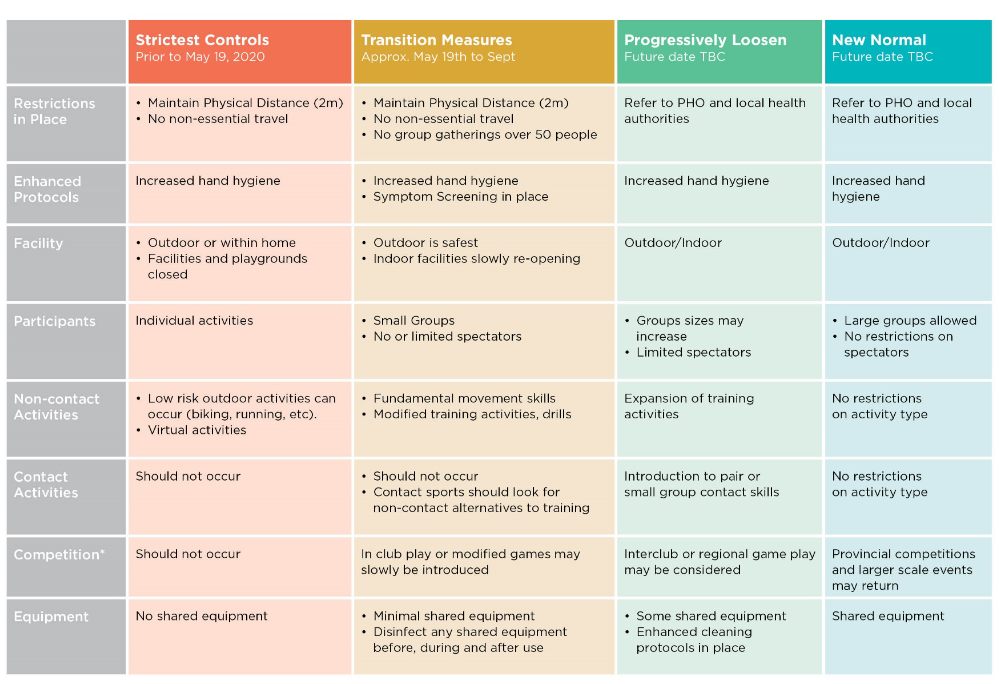 SMHA Raffle Decision to do raffle for 2020/2021 season postponed until August meetingSMHA Mission Statement and ObjectivesPresented to executiveWhiteboards, signage, arena boardsMotion (see above)Registration (Annette)Current costs for registration$400 for youngest divisions$460 for older divisionsGaming grant pending (to hear by August)$300 for registration (deposit)with add on that fees will increase as games and ice time increasesoffer on Team Snap payment planregistration July 1st - August 10th Baseline Testing (Andrew H)Can generate codes for players to complete baseline testing from homeDeadline for purchase July 18th (Andrew H to follow up with pricing)Parent Code of Conduct and Player Code of ConductSub-committee to meet and updateWill email out for approval prior to July 1st Fall Rec GuideAnnette put together advertisement for district fall rec guideDistrict of Summerland not opening rink until first week of SeptemberSMHA submit for August 30th and 31st for summer iceIce allotments for rest of season submitted in SeptemberNext Meeting: Tuesday, July 14, 2020   7pmAdjourn: 8:10 pm (Andrew H, Chris)Lisa ChartrandSteve AlmasLiz MintyAndrew HillAndrew RolstonChris BeckerAnnette LewisShona BeckerLaurie TutlalukCorinna PounderMike GrutowskiTerry RolstonCrystal GoveDave Piket